《任务2-1、位移检测》教案一、课程概况一、课程概况一、课程概况一、课程概况一、课程概况任务名称位移检测位移检测位移检测位移检测授课对象高职二年级高职二年级使用教材自动检测与转换技术二、学情分析二、学情分析二、学情分析二、学情分析二、学情分析学生知识经验分析作为二年级学生，已经具备一定专业基础课知识；理论知识相对薄弱，学习习惯不佳。作为二年级学生，已经具备一定专业基础课知识；理论知识相对薄弱，学习习惯不佳。作为二年级学生，已经具备一定专业基础课知识；理论知识相对薄弱，学习习惯不佳。作为二年级学生，已经具备一定专业基础课知识；理论知识相对薄弱，学习习惯不佳。学生学习能力分析学生的学习积极性不够，学习兴趣不浓厚；独立自主的学习能力不强，主观能动性不足。学生的学习积极性不够，学习兴趣不浓厚；独立自主的学习能力不强，主观能动性不足。学生的学习积极性不够，学习兴趣不浓厚；独立自主的学习能力不强，主观能动性不足。学生的学习积极性不够，学习兴趣不浓厚；独立自主的学习能力不强，主观能动性不足。学生思想状况分析对未来的规划不清晰，对专业的前景认识不够；学习上有惰性，自制力不强，缺乏持之以恒的毅力。对未来的规划不清晰，对专业的前景认识不够；学习上有惰性，自制力不强，缺乏持之以恒的毅力。对未来的规划不清晰，对专业的前景认识不够；学习上有惰性，自制力不强，缺乏持之以恒的毅力。对未来的规划不清晰，对专业的前景认识不够；学习上有惰性，自制力不强，缺乏持之以恒的毅力。三、教学内容三、教学内容三、教学内容三、教学内容三、教学内容课堂教学目标（一）知识目标1、认识位移传感器的种类；2、熟悉电位器式位移检测的工作原理。（二）技能目标 1、会正确选择本任务合适的传感器，并能够正确安装。2、在本项目虚拟仪器平台的适当位置搭建位移检测的虚拟仪器。（三）思政目标1、培养学生细致、严谨、敬业负责的工作态度；2、培养爱国精神和担当意识；3、培养良好的职业道德、职业素养。（一）知识目标1、认识位移传感器的种类；2、熟悉电位器式位移检测的工作原理。（二）技能目标 1、会正确选择本任务合适的传感器，并能够正确安装。2、在本项目虚拟仪器平台的适当位置搭建位移检测的虚拟仪器。（三）思政目标1、培养学生细致、严谨、敬业负责的工作态度；2、培养爱国精神和担当意识；3、培养良好的职业道德、职业素养。（一）知识目标1、认识位移传感器的种类；2、熟悉电位器式位移检测的工作原理。（二）技能目标 1、会正确选择本任务合适的传感器，并能够正确安装。2、在本项目虚拟仪器平台的适当位置搭建位移检测的虚拟仪器。（三）思政目标1、培养学生细致、严谨、敬业负责的工作态度；2、培养爱国精神和担当意识；3、培养良好的职业道德、职业素养。（一）知识目标1、认识位移传感器的种类；2、熟悉电位器式位移检测的工作原理。（二）技能目标 1、会正确选择本任务合适的传感器，并能够正确安装。2、在本项目虚拟仪器平台的适当位置搭建位移检测的虚拟仪器。（三）思政目标1、培养学生细致、严谨、敬业负责的工作态度；2、培养爱国精神和担当意识；3、培养良好的职业道德、职业素养。重点难点（一）教学重点1、电位器式位移传感器原理；2、电位器式位移传感器整体方案设计。（二）教学难点1、位移标定实现；2、电位器式位移传感器虚拟仪器程序设计（一）教学重点1、电位器式位移传感器原理；2、电位器式位移传感器整体方案设计。（二）教学难点1、位移标定实现；2、电位器式位移传感器虚拟仪器程序设计（一）教学重点1、电位器式位移传感器原理；2、电位器式位移传感器整体方案设计。（二）教学难点1、位移标定实现；2、电位器式位移传感器虚拟仪器程序设计（一）教学重点1、电位器式位移传感器原理；2、电位器式位移传感器整体方案设计。（二）教学难点1、位移标定实现；2、电位器式位移传感器虚拟仪器程序设计思政资源思政素材视频：东风导弹实现精确打击；引用“失之毫厘，谬以千里”成语思政元素拥护祖国统一，提升爱国情怀；坚持细致、严谨的工作作风。思政素材视频：东风导弹实现精确打击；引用“失之毫厘，谬以千里”成语思政元素拥护祖国统一，提升爱国情怀；坚持细致、严谨的工作作风。思政素材视频：东风导弹实现精确打击；引用“失之毫厘，谬以千里”成语思政元素拥护祖国统一，提升爱国情怀；坚持细致、严谨的工作作风。思政素材视频：东风导弹实现精确打击；引用“失之毫厘，谬以千里”成语思政元素拥护祖国统一，提升爱国情怀；坚持细致、严谨的工作作风。教学方法案例引入、任务驱动、讲授、小组讨论、反思总结案例引入、任务驱动、讲授、小组讨论、反思总结案例引入、任务驱动、讲授、小组讨论、反思总结案例引入、任务驱动、讲授、小组讨论、反思总结教学手段多媒体课件、动画视频、在线课程、虚拟设计平台、传感器模块多媒体课件、动画视频、在线课程、虚拟设计平台、传感器模块多媒体课件、动画视频、在线课程、虚拟设计平台、传感器模块多媒体课件、动画视频、在线课程、虚拟设计平台、传感器模块教学内容和教学过程教学内容和教学过程教学内容和教学过程教学内容和教学过程思政映射与融入【课程导入】视频：解放军围绕着台湾在南海、东海、台海进行不间断军事演习，威慑美台挑衅“一中”红线。宣布北斗三号全球卫星导航系统正式开通之后，异地异时变轨试射东风导弹，同时击中同一海上目标，显示已经具备精确打击海上目标能力，对美国军事挑衅发出严厉警告。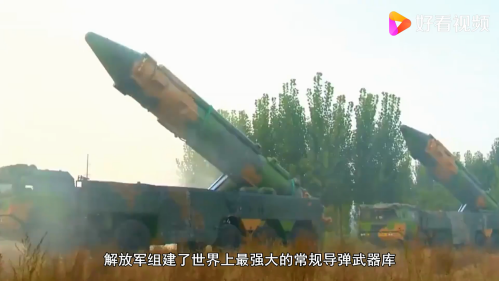 【讨论】同学们的感受你认为精确打击最需要什么？引出测量距离，导出学习内容，位移检测。【课程导入】视频：解放军围绕着台湾在南海、东海、台海进行不间断军事演习，威慑美台挑衅“一中”红线。宣布北斗三号全球卫星导航系统正式开通之后，异地异时变轨试射东风导弹，同时击中同一海上目标，显示已经具备精确打击海上目标能力，对美国军事挑衅发出严厉警告。【讨论】同学们的感受你认为精确打击最需要什么？引出测量距离，导出学习内容，位移检测。【课程导入】视频：解放军围绕着台湾在南海、东海、台海进行不间断军事演习，威慑美台挑衅“一中”红线。宣布北斗三号全球卫星导航系统正式开通之后，异地异时变轨试射东风导弹，同时击中同一海上目标，显示已经具备精确打击海上目标能力，对美国军事挑衅发出严厉警告。【讨论】同学们的感受你认为精确打击最需要什么？引出测量距离，导出学习内容，位移检测。【课程导入】视频：解放军围绕着台湾在南海、东海、台海进行不间断军事演习，威慑美台挑衅“一中”红线。宣布北斗三号全球卫星导航系统正式开通之后，异地异时变轨试射东风导弹，同时击中同一海上目标，显示已经具备精确打击海上目标能力，对美国军事挑衅发出严厉警告。【讨论】同学们的感受你认为精确打击最需要什么？引出测量距离，导出学习内容，位移检测。拥护祖国统一，提升爱国情怀。【讲授】位移检测概述1）位移的基本概念位移是指一个质点在运动过程中的位置变化。它是初位置到末位置的有向线段。其大小与路径无关，方向由起点指向终点，是矢量，有大小和方向。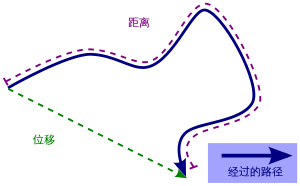 引用“失之毫厘，谬以千里”成语，测量数据要准确，工作时要坚持细致、严谨的作风。2）位移检测方法3）位移传感器的分类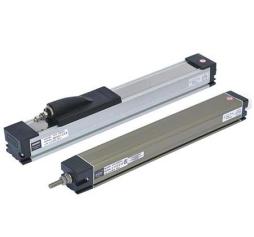 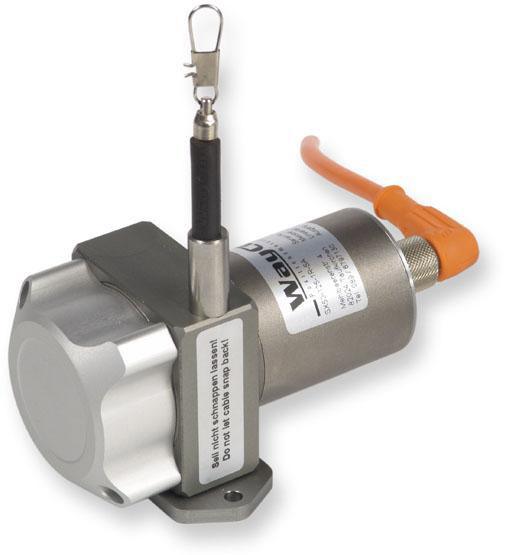 电位器传感器简介叙述电位器传感器的原理及应用，并对任务选用的传感器模块进行说明。【讲授】位移检测概述1）位移的基本概念位移是指一个质点在运动过程中的位置变化。它是初位置到末位置的有向线段。其大小与路径无关，方向由起点指向终点，是矢量，有大小和方向。引用“失之毫厘，谬以千里”成语，测量数据要准确，工作时要坚持细致、严谨的作风。2）位移检测方法3）位移传感器的分类电位器传感器简介叙述电位器传感器的原理及应用，并对任务选用的传感器模块进行说明。【讲授】位移检测概述1）位移的基本概念位移是指一个质点在运动过程中的位置变化。它是初位置到末位置的有向线段。其大小与路径无关，方向由起点指向终点，是矢量，有大小和方向。引用“失之毫厘，谬以千里”成语，测量数据要准确，工作时要坚持细致、严谨的作风。2）位移检测方法3）位移传感器的分类电位器传感器简介叙述电位器传感器的原理及应用，并对任务选用的传感器模块进行说明。【讲授】位移检测概述1）位移的基本概念位移是指一个质点在运动过程中的位置变化。它是初位置到末位置的有向线段。其大小与路径无关，方向由起点指向终点，是矢量，有大小和方向。引用“失之毫厘，谬以千里”成语，测量数据要准确，工作时要坚持细致、严谨的作风。2）位移检测方法3）位移传感器的分类电位器传感器简介叙述电位器传感器的原理及应用，并对任务选用的传感器模块进行说明。培养学生细致、严谨、敬业负责的工作态度。【练一练】根据老师上课内容，运用在线课程布置学习任务，完成课堂小练习。【点评】检查学生课内学习情况，并及时点评，讲解易错点。【练一练】根据老师上课内容，运用在线课程布置学习任务，完成课堂小练习。【点评】检查学生课内学习情况，并及时点评，讲解易错点。【练一练】根据老师上课内容，运用在线课程布置学习任务，完成课堂小练习。【点评】检查学生课内学习情况，并及时点评，讲解易错点。【练一练】根据老师上课内容，运用在线课程布置学习任务，完成课堂小练习。【点评】检查学生课内学习情况，并及时点评，讲解易错点。【讨论】1）布置任务；2）分组讨论直线标定的问题，确定设计方案，设计虚拟仪器前面板；3）小组分享各自设计方案。【点评】老师点评学生的设计方案。【讨论】1）布置任务；2）分组讨论直线标定的问题，确定设计方案，设计虚拟仪器前面板；3）小组分享各自设计方案。【点评】老师点评学生的设计方案。【讨论】1）布置任务；2）分组讨论直线标定的问题，确定设计方案，设计虚拟仪器前面板；3）小组分享各自设计方案。【点评】老师点评学生的设计方案。【讨论】1）布置任务；2）分组讨论直线标定的问题，确定设计方案，设计虚拟仪器前面板；3）小组分享各自设计方案。【点评】老师点评学生的设计方案。【任务实施】1、标定子程序LabVIEW制作，对任务标定子程序进行操作演示2、 《任务2-1、位移检测》LabVIEW制作对位移检测任务进行操作演示 《任务2-1、位移检测》运行调试对位移检测任务进行运行调试演示注意问题:1）在标定子程序接口连接时注意次序；2）测量按钮属性中的操作未修改或修改错误。【任务实施】1、标定子程序LabVIEW制作，对任务标定子程序进行操作演示2、 《任务2-1、位移检测》LabVIEW制作对位移检测任务进行操作演示 《任务2-1、位移检测》运行调试对位移检测任务进行运行调试演示注意问题:1）在标定子程序接口连接时注意次序；2）测量按钮属性中的操作未修改或修改错误。【任务实施】1、标定子程序LabVIEW制作，对任务标定子程序进行操作演示2、 《任务2-1、位移检测》LabVIEW制作对位移检测任务进行操作演示 《任务2-1、位移检测》运行调试对位移检测任务进行运行调试演示注意问题:1）在标定子程序接口连接时注意次序；2）测量按钮属性中的操作未修改或修改错误。【任务实施】1、标定子程序LabVIEW制作，对任务标定子程序进行操作演示2、 《任务2-1、位移检测》LabVIEW制作对位移检测任务进行操作演示 《任务2-1、位移检测》运行调试对位移检测任务进行运行调试演示注意问题:1）在标定子程序接口连接时注意次序；2）测量按钮属性中的操作未修改或修改错误。培养规范操作、团结协作、重视工作秩序、尊重别人和自己的劳动成果等职业道德、职业素养。【反思总结】1、各学习团队小组总结本任务实施过程的得失，提出建议。2、由轮执组长主持组内各学习团队交流心得。3、教师点评《任务2-1、位移检测》实施情况。【反思总结】1、各学习团队小组总结本任务实施过程的得失，提出建议。2、由轮执组长主持组内各学习团队交流心得。3、教师点评《任务2-1、位移检测》实施情况。【反思总结】1、各学习团队小组总结本任务实施过程的得失，提出建议。2、由轮执组长主持组内各学习团队交流心得。3、教师点评《任务2-1、位移检测》实施情况。【反思总结】1、各学习团队小组总结本任务实施过程的得失，提出建议。2、由轮执组长主持组内各学习团队交流心得。3、教师点评《任务2-1、位移检测》实施情况。通过心得体会交流，增强学生沟通能力，自我总结。课后作业课后作业1、每人认真学习下个任务的教学讲义。2、小组确定下个任务的虚拟仪器搭建实施流程，每人填写在相应的学习任务单上。3、完成在线课程的在线练习1、每人认真学习下个任务的教学讲义。2、小组确定下个任务的虚拟仪器搭建实施流程，每人填写在相应的学习任务单上。3、完成在线课程的在线练习1、每人认真学习下个任务的教学讲义。2、小组确定下个任务的虚拟仪器搭建实施流程，每人填写在相应的学习任务单上。3、完成在线课程的在线练习